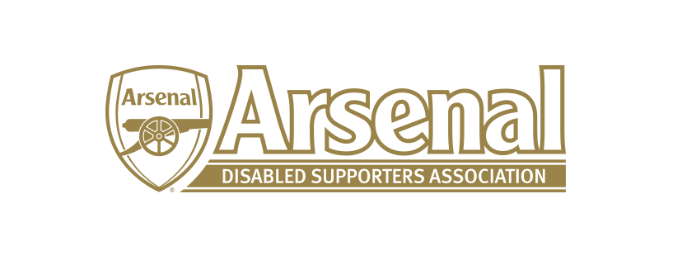 Arsenal Disabled Supporters’ AssociationNotice is hereby given that there will be a meeting of Arsenal Disabled Supporters’ Association on Thursday 9th January 2020 at 7.30pm via Skype.Committee	Anthony Joy (Chairman)	Anne Hyde (Secretary)	Nicole Evans (Treasurer)	Ozi Kemal (Media Officer)	Allan Mabert (Visual Impaired Representative)	Bob Greig (Committee Member)	Redmond Kaye (Hearing Impaired Representative)	James Warren (Newsletter Editor)Tom Head (Ambulant Representative)Christopher ClellandSteve FoordAgendaApologies for absenceApproval of minutes of previous meeting Matters arising from previous meeting Finance (NE)Deposits and PaymentsChairman’s Update – Meeting with Alun Francis (AJ)Arsenal FC Website – Disabled Supporters pageStrategySecretary’s Update (AH)Membership updateCorrespondenceAFC Bournemouth – Correspondence (AJ/AH)ADSAs Website (AH)2020 AGM Any Other BusinessDate of next meeting